Raidė DSurašykite kokia tvarka transporto priemonės pravažiuos sankryžą.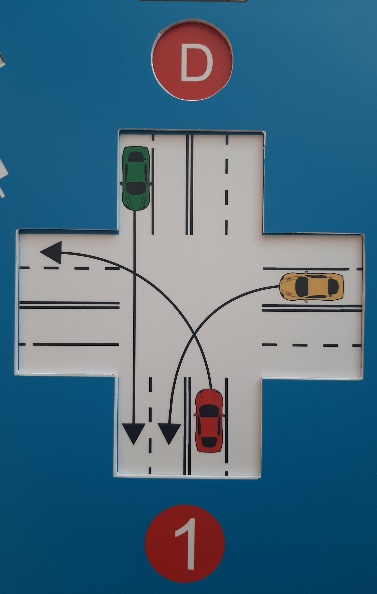 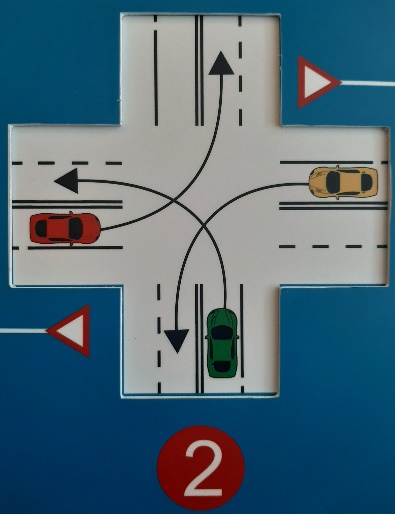 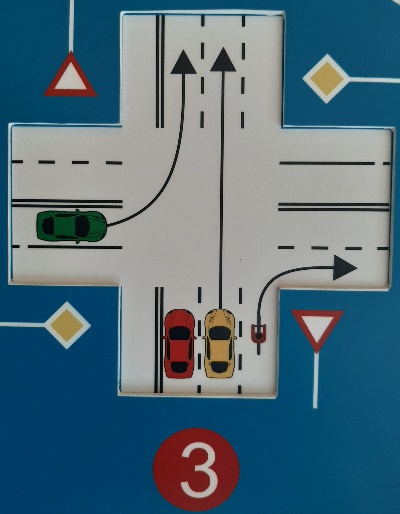 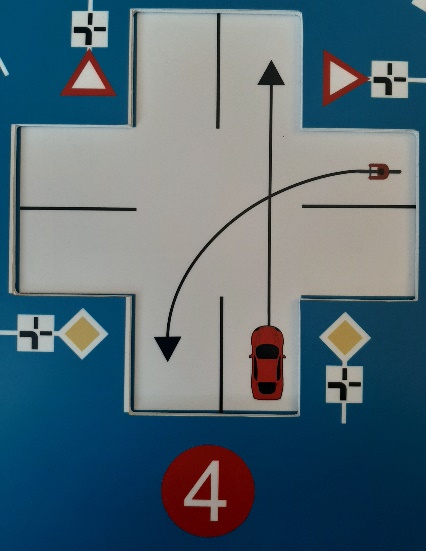 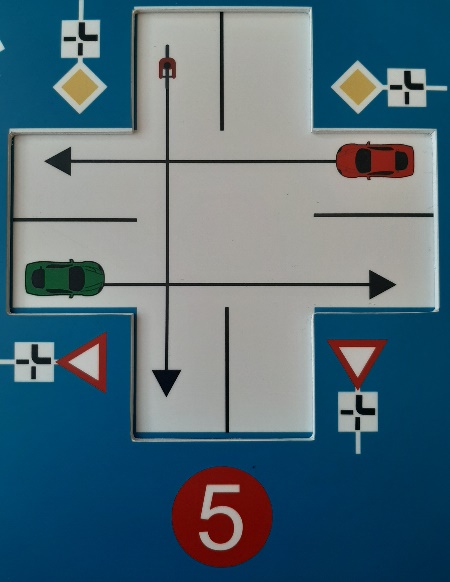 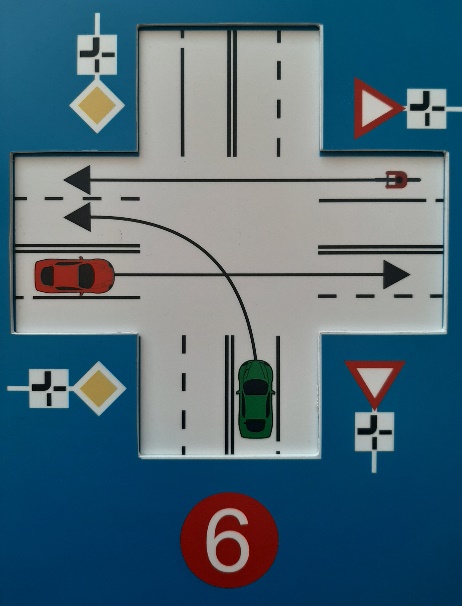 